ΜΕΡΟΣ Α'ΥΠΟΔΕΙΓΜΑ ΠΡΟΣΦΟΡΑΣΤου: ……………………………………………………………………………………………….Δ/νση: ……………………………………………………………………………………………Τηλ.: ………………………………………………………………………………………………Συνολικά με Φ.Π.Α. (ολογράφως): …………………………………………………………… …………………………………………………………………………………………………………………………………………………..Θεσσαλονίκη,      /    / 2018 Έλαβα γνώση των όρων προμήθειας και των 				Ο Προσφέρωντεχνικών προδιαγραφών τους οποίους αποδέχομαι. 	   (Υπογραφή, Σφραγίδα)	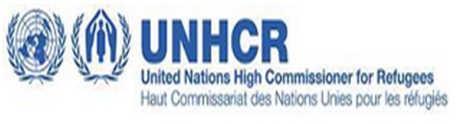 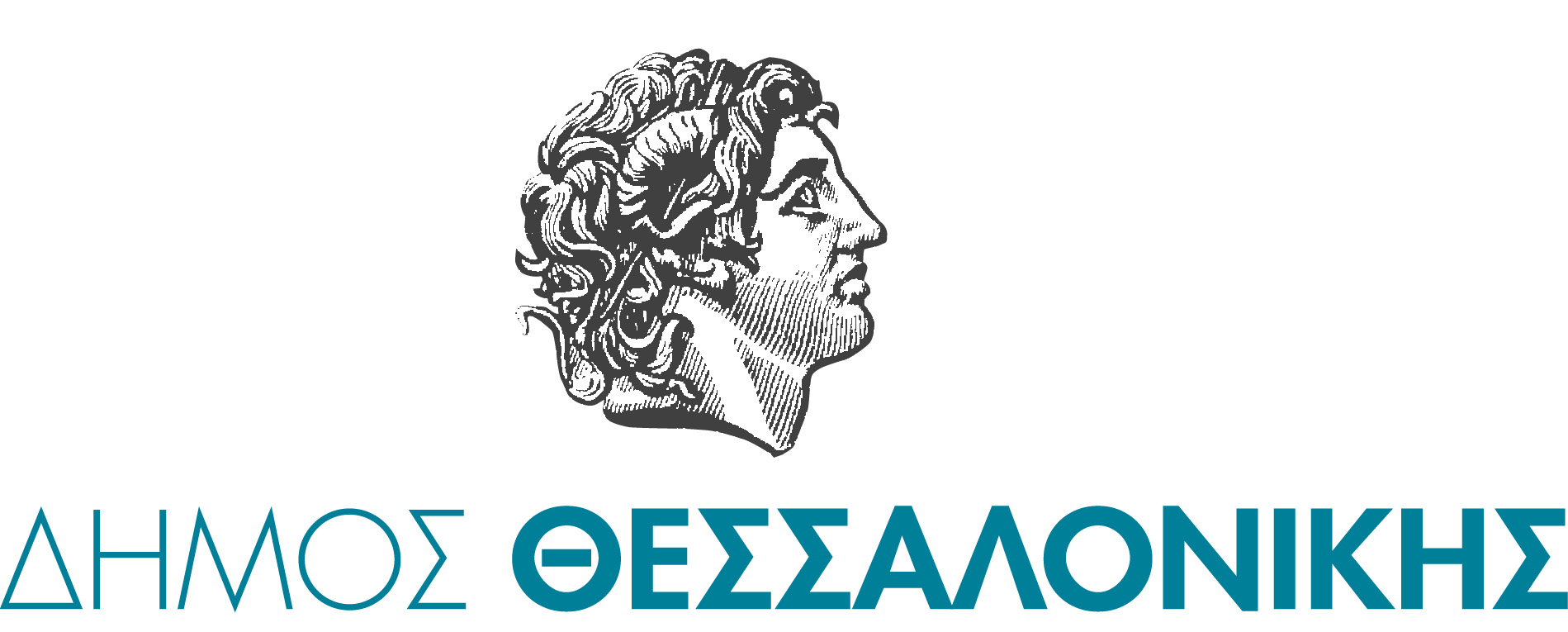 Α/ΑΕΙΔΟΣCPVΜΟΝΑΔΑΤΙΜΗ ΜΟΝΑΔΑΣ(χωρίς ΦΠΑ)σε €ΠΟΣΟΤΗΤΑΔΑΠΑΝΗσε €1ΣΥΡΡΑΠΤΙΚΟ, Τύπος σύρματος που δέχεται: Νο 6430197320-5ΤΕΜ.122ΣΥΡΡΑΠΤΙΚΟ, Τύπος σύρματος που δέχεται: Νο.24/630197320-5ΤΕΜ.123ΣΥΡΜΑΤΑ ΣΥΡΡΑΠΤΙΚΟΥ No 64 (1000 τεμ.)30197300-9ΤΕΜ.254ΣΥΡΜΑΤΑ ΣΥΡΡΑΠΤΙΚΟΥ Νο 24/6 (1000 τεμ.)30197300-9ΤΕΜ.505ΣΥΝΔΕΤΗΡΕΣ Νο3 (κουτί 100τεμ.)30197220-4ΤΕΜ.1006ΣΥΝΔΕΤΗΡΕΣ Νο4  (κουτί 100τεμ.)30197220-4ΤΕΜ.1007ΣΥΝΔΕΤΗΡΕΣ Νο5 (κουτί 100τεμ.)30197220-4ΤΕΜ.508ΣΥΝΔΕΤΗΡΕΣ Νο7 (κουτί 50τεμ.)30197220-4ΤΕΜ.509ΣΕΛΟΤΕΪΠ 15mmX33mm44424200-0TEM.5010ΒΑΣΗ ΣΕΛΟΤΕΪΠ 33mm44619100-3ΤΕΜ.3011ΛΑΣΤΙΧΑΚΙΑ ΣΥΣΚΕΥΑΣΙΑΣ No 13 130mm (σακ. του 1 kgr)37442810-9ΤΕΜ.112ΛΑΣΤΙΧΑΚΙΑ ΠΛΑΤΙΑ ΣΥΣΚΕΥΑΣΙΑΣ 180x10mm  (σακ. του 1Κgr)37442810-9ΤΕΜ.113ΓΟΜΑ ΛΕΥΚΗ STABILO Legacy  ή αντίστοιχου τύπου30192100-2ΤΕΜ.5014ΞΥΣΤΡΑ ΠΛΑΣΤΙΚΗ ΧΩΡΙΣ ΘΗΚΗ30192133-2ΤΕΜ.5015ΔΙΟΡΘΩΤΙΚΟ ΥΓΡΟ διπλό 20ml PELIKAN ή αντίστοιχου τύπου (διορθωτικό & διαλυτικό)30192920-6ΣΕΤ5016ΜΟΛΥΒΙ ΞΥΛΙΝΟ ΜΑΥΡΟ30192130-1ΤΕΜ.10017ΣΤΥΛΟ ΔΙΑΡΚΕΙΑΣ BIC CRISTAL 1mm ή αντίστοιχου τύπου, μπλέ (300τμχ), κόκκινου (100 τμχ) και μαύρου (100τμχ) χρώματος30192121-5ΤΕΜ.50018ΜΑΡΚΑΔΟΡΟΣ ΥΠΟΓΡΑΜΜΙΣΗΣ διάφορα χρώματα (τουλάχιστον 50 χρώματος κίτρινου)30192124-6ΤΕΜ.13019ΝΤΟΣΙΕ ΜΕ ΕΛΑΣΜΑ Α4, με διάφανο εξώφυλλο σε διάφορα χρώματα22852000-7ΤΕΜ.30020ΧΑΡΑΚΑΣ ΠΛΑΣΤΙΚΟΣ  30cm39292500-0ΤΕΜ.3021ΚΟΛΛΑ STIC 8 - 10 gr24910000-6ΤΕΜ.1022ΠΙΝΕΖΕΣ ΧΡΩΜΑΤΙΣΤΕΣ (100τμχ)30197130-6ΤΕΜ.1023ΚΛΑΣΕΡ ΠΛΑΣΤΙΚΟ 8/32 (ράχη 8-ύψος 32 εκατ.) SKAG A4 ή αντίστοιχου τύπου (κόκκινο, κίτρινο, μπλε)22851000-0ΤΕΜ.10024ΜΟΛΥΒΟΘΗΚΗ μεταλλική30192134-9ΤΕΜ.5025ΚΥΒΟΣ ΣΗΜΕΙΩΣΕΩΝ, μεταλλικός, διαστάσεων 10x10x10 cm44619100-3ΤΕΜ.5026ΚΛΙΠ ΜΕΤΑΛΛΙΚΑ Νο2 , Συσκευασία 12 τεμ.30197220-4ΤΕΜ.5027ΚΛΙΠ ΜΕΤΑΛΛΙΚΑ Νο3 , Συσκευασία 12 τεμ.30197220-4ΤΕΜ.5028ΚΛΙΠ ΜΕΤΑΛΛΙΚΑ Νο4 , Συσκευασία 12 τεμ.30197220-4ΤΕΜ.5029ΚΛΙΠ ΜΕΤΑΛΛΙΚΑ Νο5 , Συσκευασία 12 τεμ.30197220-4ΤΕΜ.5030ΦΑΚΕΛΟΣ ΠΛΑΣΤΙΚΟΣ ΜΕ ΛΑΣΤΙΧΟ 25Χ35  σε 3 χρώματα30199230-1ΤΕΜ.12031ΔΙΟΡΘΩΤΙΚΗ ΤΑΙΝΙΑ, Μήκος 30192910-3ΤΕΜ.1532ΔΙΑΧΩΡΙΣΤΙΚΑ ΘΕΜΑΤΩΝ ΠΛΑΣΤΙΚΟ 10 ΘΕΜΑΤΩΝ30199600-6ΤΕΜ.5033ΔΙΑΦΑΝΕΙΕΣ ΑΡΧΕΙΟΘΕΤΗΣΗΣ Α4 πακέτο 100 τμχ30192500-6ΤΕΜ.5034ΦΑΚΕΛΟΣ ΑΛΛΗΛΟΓΡΑΦΙΑΣ Α4 (250 τεμ.)18938000-3ΣΕΤ.535ΧΑΡΤΙ ΦΩΤ/ΚΟ Laser-Inkjet Α4 κιβώτιο, ΛΕΥΚΟ, 80gsm, 5 δεσμίδες των 500 φύλλων30197643-5ΣΕΤ10036ΧΑΡΤΑΚΙΑ ΣΗΜΕΙΩΣΕΩΝ ΛΕΥΚΑ 9Χ9 εκατ. (μπλοκ 500 φύλλα)30197620-8ΤΕΜ.5037ΧΑΡΤΑΚΙΑ ΑΥΤΟΚΟΛΛΗΤΑ (τύπου Post it) 38mmΧ51mm περίπου σετ 3 τμχ  χρωματιστά30197620-8ΣΕΤ5038ΧΑΡΤΑΚΙΑ ΑΥΤΟΚΟΛΛΗΤΑ ΚΥΒΟΣ (τύπου Post it) 51mmΧ51mm (μπλοκ 300 -500 φύλλων)30197620-8ΤΕΜ.6039ΑΥΤΟΚΟΛΛΗΤΕΣ ΕΤΙΚΕΤΕΣ ΛΕΥΚΕΣ Α4 25Φ 210 x 297mm30192800-9ΣΕΤ540ΑΥΤΟΚΟΛΛΗΤΕΣ ΕΤΙΚΕΤΕΣ ΛΕΥΚΕΣ Α4 25Φ  105 x 30192800-9ΣΕΤ341ΜΠΛΟΚ ΣΗΜΕΙΩΣΕΩΝ ΡΙΓΕ Α5 50 Φ. ΔΕΜΕΝΟ22816100-4ΤΕΜ.3042ΑΠΟΣΥΡΡΑΠΤΙΚΟ καβουράκι με πλαστική επένδυση30197321-2ΤΕΜ.5043ΣΥΡΜΑΤΑ ΣΥΡΡΑΠΤΙΚΟΥ 23/13mm (1000 τμχ)30197320-5ΤΕΜ.3044ΣΥΡΜΑΤΑ ΣΥΡΡΑΠΤΙΚΟΥ  23/8mm (1000 τμχ)30197320-5ΤΕΜ.545ΣΥΡΜΑΤΑ ΣΥΡΡΑΠΤΙΚΟΥ  23/15 mm (1000 τμχ)30197320-5ΤΕΜ.1046ΚΟΠΙΔΙ με Μεταλλική Ενίσχυση30197310-2ΤΕΜ.3047ΨΑΛΙΔΙ 17cm, Λεπίδα: Ανοξείδωτο Ατσάλι39241200-5ΤΕΜ.3048ΜΑΡΚΑΔΟΡΟΣ ΑΝΕΞΙΤΗΛΟΣ ΔΕΜΑΤΩΝ ΜΕ ΣΤΡΟΓΓΥΛΗ ΜΥΤΗ μπλε, μαύρο, κόκκινο 30192124-6ΤΕΜ.2549ΜΑΡΚΑΔΟΡΑΚΙ  1.5mm μπλε, μαύρο, κόκκινο 30192123-9TEM.3050ΚΟΛΛΗΤΙΚΗ ΤΑΙΝΙΑ ΣΥΣΚΕΥΑΣΙΑΣ ΔΕΜΑΤΩΝ περ. 38mmx60m44424200-0TEM.2551ΑΡΙΘΜΟΜΗΧΑΝΗ 12 ΨΗΦΙΩΝ οπωσδήποτε και με ηλιακή τροφοδοσία30140000-2ΤΕΜ.2052ΑΛΚΑΛΙΚΗ ΜΠΑΤΑΡΙΑ ΑΑ, σετ 4 τμχ31411000-0ΣΕΤ.553ΜΕΤΡΟΤΑΙΝΙΑ ΤΣΕΠΗΣ 5m x 25mm38330000-7ΤΕΜ.1754ΠΕΡΦΟΡΑΤΕΡ, Δυνατότητα Διάτρησης 25-35 Φύλλα, με οδηγό τρυπήματος30192700-8ΤΕΜ.2055ΕΤΙΚΕΤΕΣ ΚΛΕΙΔΙΩΝ  ΠΛΑΣΤΙΚΕΣ  4,8cm ΜΕ ΚΡΙΚΟ30199760-5ΤΕΜ.20056ΧΑΡΤΟΘΗΚΗ (ΡΑΦΑΚΙΑ) ΓΡΑΦΕΙΟΥ ΠΛΑΣΤΙΚΗ ΔΙΑΦΑΝΗΣ σε 3 χρώματα 39131000-9ΤΕΜ.5057ΠΙΝΑΚΑΣ ΑΝΑΚΟΙΝΩΣΕΩΝ ΦΕΛΛΟΥ 60x90 cm30192170-3ΤΕΜ.358ΣΦΡΑΓΙΔΕΣ ΑΥΤΟΜΑΤΕΣ, Διαστάσεις ενδεικτικές σε mm 37 x 7635121500-3ΤΕΜ.759ΤΑΜΠΟΝ ΣΦΡΑΓΙΔΑΣ ΜΠΛΕ Νο2 115 x 30192111-2TEM.260ΜΕΛΑΝΙ ΜΠΛΕ ΓΙΑ ΤΑΜΠΟΝ ΣΦΡΑΓΙΔΑΣ  30ml22600000-6TEM.361ΚΑΤΑΣΤΡΟΦΕΑΣ ΕΓΓΡΑΦΩΝ STRIP CUT με ατσάλινες λεπίδες και κάδο χωρητικότητας min 10LT. Πλάτος στομίου εγγράφων min. 220mm και κόψιμο χαρτιού σε λωρίδες min. 7mm. Δυνατότητα καταστροφής min. 5 φύλλων χαρτί 80gr τη φορά.30191400-8ΤΕΜ.362ΔΟΧΕΙΑ ΓΡΑΦΙΤΗ, ΔΙΠΛΗ ΣΥΣΚΕΥΑΣΙΑ δοχείων μαύρου γραφίτη LaserJet υψηλής χωρητικότητας HP 55X (CE255XD)44619000-2ΣΕΤ963Toner HP 201X Black CF 400X44619000-2ΤΕΜ.2664Toner HP 201X Cyan CF 401X44619000-2ΤΕΜ.1565Toner HP 201X Yellow CF 402X44619000-2ΤΕΜ.1566Toner HP 201X Magenta CF 403X44619000-2ΤΕΜ.1567Toner HP 203Α Black CF540Α44619000-2ΤΕΜ.2668Toner HP 203Α Cyan CF541A44619000-2ΤΕΜ.1569Toner HP 203Α Yellow CF542Α44619000-2ΤΕΜ.1570Toner HP 203Α Magenta CF543Α44619000-2ΤΕΜ.1571Toner HP 90a ce390a Black44619000-2ΤΕΜ.372Toner OKI K Βlack p/n 4446980344619000-2ΤΕΜ.173Toner OKI Y Yellow  p/n 4446970444619000-2ΤΕΜ.174Toner OKI C Cyan p/n 4446970644619000-2ΤΕΜ.175Toner OKI M Magenta p/n 4446970544619000-2ΤΕΜ.1ΣΥΝΟΛΟ:ΣΥΝΟΛΟ:ΣΥΝΟΛΟ:ΣΥΝΟΛΟ:ΣΥΝΟΛΟ:ΣΥΝΟΛΟ:Φ.Π.Α. 24% :Φ.Π.Α. 24% :Φ.Π.Α. 24% :Φ.Π.Α. 24% :Φ.Π.Α. 24% :Φ.Π.Α. 24% :ΣΥΝΟΛΟ ΜΕ Φ.Π.Α. 24% :ΣΥΝΟΛΟ ΜΕ Φ.Π.Α. 24% :ΣΥΝΟΛΟ ΜΕ Φ.Π.Α. 24% :ΣΥΝΟΛΟ ΜΕ Φ.Π.Α. 24% :ΣΥΝΟΛΟ ΜΕ Φ.Π.Α. 24% :ΣΥΝΟΛΟ ΜΕ Φ.Π.Α. 24% :